1.ประสานงานข้อมูลการส่งรายชื่อบุคลากรปฏิบัติงานโครงการการศึกษาเพื่อปวงชน (กศ.พป.)และรายงานการปฏิบัติงานโครงการการศึกษาเพื่อปวงชน (กศ.พป.)2.เส้นทางและแบบฟอร์มหนังสือต่างๆ				บันทึกข้อความ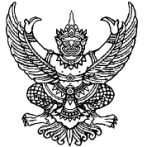 ส่วนราชการ    มหาวิทยาลัยราชภัฏนครปฐม	         		ที่        	            			วันที่       เรื่อง	ขอหนังสือรับรองเงินเดือน/ธนาคารทหารไทย/ธนาคารกรุงไทยเรียน	อธิการบดีมหาวิทยาลัยราชภัฏนครปฐมด้วยข้าพเจ้า...................................................................ตำแหน่ง..............................................โปรแกรม..............................................สังกัดคณะ/ศูนย์/สำนัก.....................................ระยะเวลาจ้าง.............ปีตั้งแต่วันที่...............เดือน............พ.ศ..........ถึง วันที่...........เดือน............พ.ศ............บรรจุเข้าทำงาน เมื่อวันที่..........เดือน................พ.ศ............ ปัจจุบันมีอัตราเงินเดือน....................บาท และรายได้อื่นๆ (ค่าล่วงเวลา,ค่าเช่าบ้าน ฯลฯ) เฉลี่ยต่อเดือน...................บาท รวมมีรายได้ทั้งสิ้น............................บาทมีความประสงค์ขอให้มหาวิทยาลัยฯ ออกหนังสือรับรองเงินเดือน เพื่อ..............................................................	จึงเรียนมาเพื่อโปรดพิจารณาอนุเคราะห์									(ลงชื่อ)...................................................			                  (..................................................)									ตำแหน่ง................................................เรียน	อธิการบดีฯ	เพื่อโปรดพิจารณาลงนาม	(นายยุทธนา หิรัญวัฒนะ)	   บุคลากรปฏิบัติการ 	............/............/..........	ความเห็นหัวหน้างานบริหารทรัพยากรบุคคล	………………………………………………………………	………………………………………………………………	(นางสาวนันท์นภัส  ประสพสุข)	  บุคลากร ชำนาญการพิเศษ	  ............./............./.............				บันทึกข้อความส่วนราชการ    มหาวิทยาลัยราชภัฏนครปฐม	         		ที่        	            			วันที่       เรื่อง	ขอหนังสือรับรองเงินเดือนเพื่อการกู้เงินเพื่อที่อยู่อาศัยโครงการเงินกู้สวัสดิการไม่มีเงินฝากเรียน	อธิการบดีมหาวิทยาลัยราชภัฏนครปฐม	ด้วยข้าพเจ้า...............................................................................ตำแหน่ง..............................................โปรแกรม..............................................สังกัดคณะ.....................................มีความประสงค์ขอให้มหาวิทยาลัยฯออกหนังสือรับรองเงินเดือน/รับรองการเป็นข้าราชการ เพื่อที่อยู่อาศัยโครงการเงินกู้เงินสวัสดิการไม่มีเงินฝากวันเดือนปีที่บรรจุ............................ได้รับเงินเดือนๆละ....................................บาท ค่าตอบแทนเท่าเงินประจำตำแหน่ง.................บาท รายได้อื่นๆเฉลี่ยเดือนละ...................บาท รวมมีรายได้ทั้งสิ้น............................บาทอายุราชการ.......................ปี........................เดือน	จึงเรียนมาเพื่อโปรดทราบ									(ลงชื่อ)...................................................									       (..................................................)									ตำแหน่ง.................................................เรียน	อธิการบดีฯ	เพื่อโปรดพิจารณาลงนาม	(นายยุทธนา หิรัญวัฒนะ)	   บุคลากรปฏิบัติการ 	............/............/..........	ความเห็นหัวหน้างานบริหารทรัพยากรบุคคล	………………………………………………………………	………………………………………………………………	(นางสาวนันท์นภัส  ประสพสุข)	  บุคลากร ชำนาญการพิเศษ	  ............./............./.............				บันทึกข้อความส่วนราชการ    มหาวิทยาลัยราชภัฏนครปฐม	         		ที่        	            			วันที่       เรื่อง	ขอหนังสือรับรองเงินเดือนเพื่อการกู้เงินตาม “โครงการบ้าน ธอส.-กบข.เพื่อที่อยู่อาศัยข้าราชการเรียน	อธิการบดีมหาวิทยาลัยราชภัฏนครปฐมด้วยข้าพเจ้า...............................................................................ตำแหน่ง..............................................โปรแกรม..............................................สังกัดคณะ.....................................มีความประสงค์ขอให้มหาวิทยาลัยฯออกหนังสือรับรองเงินเดือน/รับรองการเป็นข้าราชการ เพื่อการกู้เงินตาม “โครงการบ้าน ธอส.-กบข.เพื่อที่อยู่อาศัยข้าราชการ”เลขที่สมาชิก....................วันเดือนปีที่บรรจุ.........................ได้รับเงินเดือนๆละ.................บาท ค่าตอบแทนเท่าเงินประจำตำแหน่ง..................................บาท และรายได้อื่นๆ เฉลี่ยเดือนละ......................บาท รวมมีรายได้ทั้งสิ้น............................บาทอายุราชการ.......................ปี........................เดือน	จึงเรียนมาเพื่อโปรดทราบ									(ลงชื่อ)...................................................									       (..................................................)									ตำแหน่ง.................................................เรียน	อธิการบดีฯ	เพื่อโปรดพิจารณาลงนาม	(นายยุทธนา หิรัญวัฒนะ)	   บุคลากรปฏิบัติการ 	............/............/..........	ความเห็นหัวหน้างานบริหารทรัพยากรบุคคล	………………………………………………………………	………………………………………………………………	(นางสาวนันท์นภัส  ประสพสุข)	  บุคลากร ชำนาญการพิเศษ	  ............./............./.............				บันทึกข้อความส่วนราชการ    มหาวิทยาลัยราชภัฏนครปฐม	         		ที่        	            			วันที่       เรื่อง	ขอหนังสือรับรองสวัสดิการฯ ธนาคารทหารไทย/ธนาคารกรุงไทย/ธนาคารอิสลามฯเรียน	อธิการบดีมหาวิทยาลัยราชภัฏนครปฐมด้วยข้าพเจ้า...............................................................................ตำแหน่ง..............................................โปรแกรม..............................................สังกัดคณะ/ศูนย์/สำนัก.....................................ระยะเวลาจ้าง.............ปีตั้งแต่วันที่...............เดือน............พ.ศ..........ถึง วันที่...........เดือน............พ.ศ............บรรจุเข้าทำงาน เมื่อวันที่..........เดือน................พ.ศ............ ปัจจุบันมีอัตราเงินเดือน....................บาท และรายได้อื่นๆ เฉลี่ยต่อเดือน...................บาท รวมมีรายได้ทั้งสิ้น............................บาทมีความประสงค์ขอให้มหาวิทยาลัยฯ ออกหนังสือรับรองสวัสดิการฯ เพื่อขอสินเชื่อกับธนาคารดังกล่าวข้างต้น	จึงเรียนมาเพื่อโปรดพิจารณาอนุเคราะห์									(ลงชื่อ)...................................................									       (..................................................)									ตำแหน่ง.................................................เรียน	อธิการบดีฯ	เพื่อโปรดพิจารณาลงนาม	(นายยุทธนา หิรัญวัฒนะ)	   บุคลากรปฏิบัติการ 	............/............/..........	ความเห็นหัวหน้างานบริหารทรัพยากรบุคคล	………………………………………………………………	………………………………………………………………	(นางสาวนันท์นภัส  ประสพสุข)	  บุคลากร ชำนาญการพิเศษ	  ............./............./.............				บันทึกข้อความส่วนราชการ    มหาวิทยาลัยราชภัฏนครปฐม	         		ที่        	            			วันที่       เรื่อง	ขอหนังสือผ่านสิทธิและรับรองเงินเดือนกู้ธนาคารออมสินเรียน	อธิการบดีมหาวิทยาลัยราชภัฏนครปฐมด้วยข้าพเจ้า....................................................ตำแหน่ง................................สังกัด.................................ระยะเวลาจ้าง............ปี ตั้งแต่วันที่...........เดือน............พ.ศ...................ถึง วันที่...........เดือน...........พศ.............บรรจุเข้าทำงานเมื่อวันที่........เดือน..........พ.ศ........ปัจจุบันมีอัตราเงินเดือน.....................บาท และมีรายได้อื่นๆ(ค่าล่วงเวลา,ค่าเช่าบ้าน ฯลฯ) เฉลี่ยต่อเดือน................บาท รวมมีรายได้ทั้งสิ้น.........................บาทผู้ค้ำประกัน 1…………………………………………ตำแหน่ง............................สังกัด........................................ระยะเวลาจ้าง............ปี ตั้งแต่วันที่...........เดือน............พ.ศ...................ถึง วันที่...........เดือน...........พศ.............บรรจุเข้าทำงานเมื่อวันที่........เดือน.........พ.ศ........ปัจจุบันมีอัตราเงินเดือน.....................บาท และมีรายได้อื่นๆ(ค่าล่วงเวลา,ค่าเช่าบ้าน ฯลฯ) เฉลี่ยต่อเดือน................บาท รวมมีรายได้ทั้งสิ้น.........................บาทผู้ค้ำประกัน 2…………………………………………ตำแหน่ง............................สังกัด........................................ระยะเวลาจ้าง............ปี ตั้งแต่วันที่............เดือน............พ.ศ...................ถึง วันที่...........เดือน...........พศ.............บรรจุเข้าทำงานเมื่อวันที่........เดือน..........พ.ศ........ปัจจุบันมีอัตราเงินเดือน.....................บาท และมีรายได้อื่นๆ(ค่าล่วงเวลา,ค่าเช่าบ้าน ฯลฯ) เฉลี่ยต่อเดือน................บาท รวมมีรายได้ทั้งสิ้น.........................บาทมีความประสงค์ขอให้มหาวิทยาลัยฯ ออกหนังสือผ่านสิทธิฯ เพื่อ.................................................................	จึงเรียนมาเพื่อโปรดพิจารณาอนุเคราะห์									(ลงชื่อ)...................................................									       (..................................................)									ตำแหน่ง.................................................เรียน	อธิการบดีฯ	เพื่อโปรดพิจารณาลงนาม	(นายยุทธนา หิรัญวัฒนะ)	   บุคลากรปฏิบัติการ 	............/............/..........	ความเห็นหัวหน้างานบริหารทรัพยากรบุคคล	………………………………………………………………	(นางสาวนันท์นภัส  ประสพสุข)	  บุคลากร ชำนาญการพิเศษ	  ............./............./.............แบบหนังสือขอลาออกจากราชการ									    เขียนที่มหาวิทยาลัยราชภัฏนครปฐม							วันที่.........เดือน.........................................พ.ศ..................เรื่อง	ขอลาออกจากราชการเรียน	อธิการบดีมหาวิทยาลัยราชภัฏนครปฐม	ด้วยข้าพเจ้า..................................................เริ่มปฏิบัติงานวันที่.............................................................ตำแหน่ง.........................................................สังกัดคณะ/ศูนย์/สำนัก/ฯลฯ.........................................................มหาวิทยาลัยราชภัฏนครปฐม สำนักงานคณะกรรมการการอุดมศึกษา ได้รับเงินเดือน ๆ ละ.......................บาทมีความประสงค์ขอลาออกจากราชการ เนื่องจาก.................................................................................................	จึงเรียนมาเพื่อขอลาออกจากราชการตั้งแต่วันที่......................เดือน..............................พ.ศ..................							ขอแสดงความนับถือ(ลงชื่อ).................................................                        (..................................................)ความเห็นของหัวหน้าหน่วยงาน/ระดับโปรแกรมฯ		ความเห็นของหัวหน้าหน่วยงาน/ระดับคณะ/ศูนย์/สำนักฯ..............................................................................				..............................................................				        ....................................				                   ....................................			        ........../............/..........				         	        ........../............/..........ความเห็นผู้ควบคุมหอพัก				ความเห็นหัวหน้างานพัสดุ..............................................................................				..............................................................				        ....................................				                   ....................................			        ........../............/..........				         	        ........../............/..........ความเห็นผู้อำนวยการสถาบันวิจัยและพัฒนา		ความเห็นหัวหน้างานการเงินและบัญชี..............................................................................				..............................................................				        ....................................				                   ....................................			        ........../............/..........				         	        ........../............/..........ความเห็นผู้อำนวยการสำนักวิทยบริการฯ		ความเห็นนิติกร..............................................................................				..............................................................				        ....................................				                   ....................................			        ........../............/..........				         	        ........../............/..........ความเห็นหัวหน้างานบริหารทรัพยากรบุคคล..............................................................................		         								                   ....................................	                    ........../............/..........					บันทึกข้อความส่วนราชการ    ………………………………………………………….	         		ที่     	            			วันที่       เรื่อง	รายงานผลการศึกษาเรียน	อธิการบดีมหาวิทยาลัยราชภัฏนครปฐมข้าพเจ้า ..................................................................สังกัดคณะ.........................................................ได้รับ    ทุนอุดหนุนการศึกษามหาวิทยาลัยราชภัฏนครปฐม ทุนอุดหนุนการศึกษาจากหน่วยงานภายนอก              อนุญาตให้ลาศึกษาต่อด้วยทุนส่วนตัวให้ศึกษาต่อในระดับ....................................... ณ  มหาวิทยาลัย .........................................................................ขอรายงานผลการศึกษาเมื่อภาค   ต้น    ปลาย  ปีการศึกษา …..…......  พร้อมทั้งได้แนบ  1) แบบรายงานผลการศึกษา  และ 2) ใบรายงานผลการศึกษาที่ออกโดยมหาวิทยาลัย จึงเรียนมาเพื่อโปรดทราบ						       (........................................................................)					                     ผู้รับทุน/ผู้ได้รับอนุญาตให้ลาศึกษาต่อความเห็นของคณบดี.................................................................................................................................................................................................................................